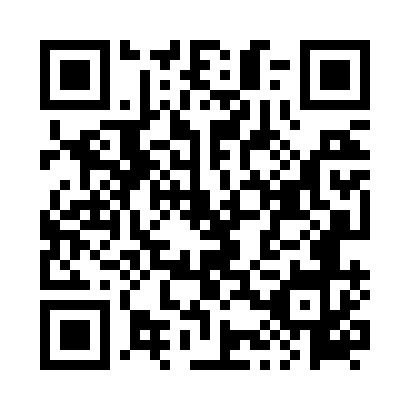 Prayer times for Barlomino, PolandMon 1 Apr 2024 - Tue 30 Apr 2024High Latitude Method: Angle Based RulePrayer Calculation Method: Muslim World LeagueAsar Calculation Method: HanafiPrayer times provided by https://www.salahtimes.comDateDayFajrSunriseDhuhrAsrMaghribIsha1Mon4:096:1912:515:177:259:262Tue4:066:1612:515:187:279:293Wed4:036:1412:515:207:299:324Thu3:596:1112:505:217:319:345Fri3:566:0912:505:237:329:376Sat3:536:0712:505:247:349:407Sun3:496:0412:505:257:369:438Mon3:466:0212:495:277:389:459Tue3:425:5912:495:287:409:4810Wed3:395:5712:495:297:429:5111Thu3:355:5412:495:317:449:5412Fri3:315:5212:485:327:469:5713Sat3:285:4912:485:337:4810:0014Sun3:245:4712:485:357:5010:0315Mon3:205:4512:485:367:5210:0616Tue3:165:4212:475:377:5310:0917Wed3:135:4012:475:387:5510:1318Thu3:095:3812:475:407:5710:1619Fri3:055:3512:475:417:5910:1920Sat3:015:3312:465:428:0110:2321Sun2:565:3112:465:438:0310:2622Mon2:525:2812:465:458:0510:3023Tue2:485:2612:465:468:0710:3324Wed2:435:2412:465:478:0910:3725Thu2:395:2112:465:488:1110:4126Fri2:355:1912:455:498:1210:4527Sat2:345:1712:455:518:1410:4828Sun2:335:1512:455:528:1610:4929Mon2:325:1312:455:538:1810:5030Tue2:315:1112:455:548:2010:50